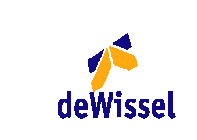 School specifieke zaken m.b.t. Sociale VeiligheidDelta Onderwijs heeft een beleidsnotitie Sociale Veiligheid. Daarin is aangegeven welke zaken op bestuursniveau geregeld moeten worden en wat school specifieke zaken zijn. Hieronder vindt u een opsomming van de punten die elke school zelf moet regelen en hoe dat op De Wissel is gedaan. De Wissel voldoet aan alle wettelijk gestelde eisen en kan tevens veel aanbevolen punten ook afvinken. 3.1	Gezamenlijk ontwikkelen en kennis hebben van visie, kernwaarden, doelen, regels en afspraken3.2	Inzicht in veiligheidsbeleving, incidenten en mogelijke risico’s; audits en monitoringScheppen van voorwaarden, beleggen van taken, samenwerken met ouders en externe             partners3.4	Positief pedagogisch handelen; ondersteunende houding, voorbeeldgedrag, verbindende relaties3.5	Preventieve activiteiten en programma’s in de school, gericht op leerlingen, ouders en personeel3.6	Signaleren en effectief handelen bij signalen, grensoverschrijdend gedrag en incidenten3.7	Borging van een continu en cyclisch proces, ingebed in de totale pedagogische aanpak en schoolontwikkelingWETTELIJK VERPLICHTWETTELIJK VERPLICHTbeleidbeleidOpmerkingenOpmerkingenOpmerkingen√Ongevallenregistratie leerlingenOngevallenregistratie leerlingenEr wordt hiervoor een formulier gebruikt. Er wordt hiervoor een formulier gebruikt. Er wordt hiervoor een formulier gebruikt. √Pestprotocol / cyberpestenPestprotocol / cyberpestenaanwezig aanwezig aanwezig √CalamiteitenCalamiteitenontruimingsplanontruimingsplanontruimingsplan√Spijbelen en verzuimSpijbelen en verzuimDit staat in elke schoolgids, nav een voorbeeld tekst van Delta.Dit staat in elke schoolgids, nav een voorbeeld tekst van Delta.Dit staat in elke schoolgids, nav een voorbeeld tekst van Delta.√Alle betrokkenen kennen de visie, kernwaarden, doelen, regels, afspraken en protocollen of weten waar ze die kunnen vinden.Alle betrokkenen kennen de visie, kernwaarden, doelen, regels, afspraken en protocollen of weten waar ze die kunnen vinden.Alle medewerkers, inclusief nieuwkomers, informeren.*IB√AANBEVOLENDe school heeft een visie op veiligheidsbeleid geformuleerd (op schoolniveau of op bestuursniveau)De school heeft een visie op veiligheidsbeleid geformuleerd (op schoolniveau of op bestuursniveau)beleidOpmerkingen√De school hanteert kernwaarden m.b.t. sociale veiligheid, bijvoorbeeld op basis van haar identiteit.Kernwaarden: Samen, Doelgericht, Respectvol, Vertrouwen√De school heeft zich concrete doelen gesteld m.b.t. sociale veiligheid.Doelen PBS, dit schooljaar 180 ballen√De school evalueert systematisch de gestelde doelen m.b.t. sociale veiligheid.Jaarlijks evalueren studiedag√De school heeft schoolregels opgesteld.Gedragsverwachtingen welke zichtbaar zijn in de school en waar dagelijks aandacht aan wordt besteed.√Er zijn duidelijke afspraken over gedrag en toezicht buiten de school, zoals op de speelplaats of in de fietsenstalling.Gedragsverwachtingen welke zichtbaar zijn in de school en waar dagelijks aandacht aan wordt besteed.√Er zijn goede afspraken en regels m.b.t.  schoolreisjes/ schoolkampen en die zijn voor iedereen duidelijk.Protocol uitstapjes√In de klassen worden (jaarlijks) gezamenlijk gedragen gedragsregels opgesteld.In iedere klas wordt aan het begin van het schooljaar een respectprotocol ingevuld met gezamenlijke afspraken√De school heeft afspraken of protocollen vastgelegd m.b.t. veel voorkomende vormen van grensoverschrijdend gedrag of incidenten, waarvoor dat niet wettelijk verplicht is.Time-out stappenplan√De school betrekt alle geledingen actief bij het formuleren van visie, kernwaarden, doelen en regelsMet team en MR, toekomst ook leerlingenraad√WETTELIJK VERPLICHTbeleidOpmerkingenOpmerkingenOpmerkingen√√De school heeft een goed en actueel beeld van de beleving van de sociale veiligheid op school door monitoring onder leerlingen, personeel, ouders en andere betrokkenen bij de school.Elke 2 jaar nemen we de enquêtes van het tevredenheidsonderzoek (B&T) af onder ouders, leerlingen en personeel. Elke 2 jaar nemen we de enquêtes van het tevredenheidsonderzoek (B&T) af onder ouders, leerlingen en personeel. Elke 2 jaar nemen we de enquêtes van het tevredenheidsonderzoek (B&T) af onder ouders, leerlingen en personeel. √√De school moet jaarlijks kunnen aantonen hoe veilig het is in de school door een representatief aantal leerlingen te ondervragen op sociale en fysieke veiligheid en aantasting daarvan. Scholen mogen zelf monitor kiezen. Vanaf dit schooljaar vullen wij jaarlijks de vragenlijst van Vensters PO in. Vanaf dit schooljaar vullen wij jaarlijks de vragenlijst van Vensters PO in. Vanaf dit schooljaar vullen wij jaarlijks de vragenlijst van Vensters PO in. √√De school benut wettelijk verplichte bronnen om een beeld te vormen van veiligheidsrisico’s en incidenten.RI&ERI&ERI&E√√AANBEVOLEN beleidOpmerkingenOpmerkingenOpmerkingen√√De school heeft een goed beeld van veiligheidsrisico’s en incidenten.Evaluatie RI&E + stappenplanEvaluatie RI&E + stappenplanEvaluatie RI&E + stappenplan√√De school benut niet-wettelijk verplichte bronnen om een beeld te vormen van veiligheidsrisico’s en incidenten De school benut informatie over veiligheidsrisico’s en incidenten actief en regelmatig voor het ontwikkelen of bijstellen van beleid in de praktijk.Stappenplan n.a.v. RI&EStappenplan n.a.v. RI&EStappenplan n.a.v. RI&E√√WETTELIJK VERPLICHTbeleidOpmerkingenOpmerkingenOpmerkingen√In de school zijn wettelijk verplichte taken/functies m.b.t. sociale veiligheid belegd*Preventie medewerker2 vertrouwenspersonenSoemo trainerPreventie medewerker2 vertrouwenspersonenSoemo trainerPreventie medewerker2 vertrouwenspersonenSoemo trainer√De school beschikt over een klachtenregeling en een vertrouwenspersoon en is aangesloten bij een onafhankelijke klachtencommissieBijlage 1:Klachtenregeling, april 2006.Bijlage 1:Klachtenregeling, april 2006.Bijlage 1:Klachtenregeling, april 2006.√De school beschikt over een meldingsregeling misstanden Klokkenluidersregeling vastgesteld in GMR 26-3-2018Klokkenluidersregeling vastgesteld in GMR 26-3-2018Klokkenluidersregeling vastgesteld in GMR 26-3-2018AANBEVOLEN beleidOpmerkingenOpmerkingenOpmerkingen√De school onderzoekt regelmatig of ruimtes, materialen, buitenruimtes, toezicht enz. zodanig zijn ingericht dat de sociale veiligheid daarmee gediend is.RI&EGemeente speelplaatsJeka gymzalenLeerteam Sociale VeiligheidRI&EGemeente speelplaatsJeka gymzalenLeerteam Sociale VeiligheidRI&EGemeente speelplaatsJeka gymzalenLeerteam Sociale Veiligheid√De school neemt signalen van leerlingen en personeel over onveilige ruimtes en materialen serieus.√In de school zijn niet-wettelijk verplichte taken/functies m.b.t. sociale veiligheid belegd.PBS CoördinatorSoemo trainerPBS CoördinatorSoemo trainerPBS CoördinatorSoemo trainer√Er zijn goede afspraken gemaakt met belangrijke externe partners uit jeugdhulp en veiligheid, om zo nodig ondersteuning of hulp te kunnen bieden aan leerlingen, ouders en leraren.SMW in huisSMW in huisSMW in huis√De school nodigt ouders/leerlingen altijd uit of vraagt anders hun toestemming voor besprekingen over de voor hen benodigde (extra) ondersteuning en hulp, zowel intern als met externe partners.(E)OT(E)OT(E)OT√De rol die ouders binnen de school hebben op pedagogisch vlak is duidelijk.AANBEVOLEN beleidOpmerkingenOpmerkingenOpmerkingen√De school heeft uitgangspunten voor positief pedagogisch handelen geformuleerd.PBSPBSPBS√De school maakt uitgangspunten voor positief pedagogisch handelen waar in de praktijk.PBSPBSPBS√De school stimuleert dat alle personeelsleden voorbeeldgedrag vertonen op het gebied van positief gedrag.PBSPBSPBS√De school stimuleert dat alle personeelsleden de uitgangspunten en school- en gedragsregels consequent naleven.PBSPBSPBS√De school  bevordert dat alle teamleden over de daarvoor benodigde houding en vaardigheden beschikken.PBS en scholing, PBS en scholing, PBS en scholing, √De school treft maatregelen als personeelsleden niet voldoen aan bovenstaande drie punten.Functionerings- en beoordelingsgesprekkenFunctionerings- en beoordelingsgesprekkenFunctionerings- en beoordelingsgesprekken√De school werkt actief aan een helder beleid m.b.t. belonen en straffenTime-out protocol Beloningssysteem in de klasPBSTime-out protocol Beloningssysteem in de klasPBSTime-out protocol Beloningssysteem in de klasPBS√Er wordt gestimuleerd dat er in de school een “aanspreekcultuur” ontstaat, waarin iedereen (ook leerlingen en ouders) elkaar kan aanspreken op grensoverschrijdend of onveilig gedrag.√De school stemt pedagogisch handelen af met ouders.Maandelijks een stuk in de nieuwsbrief, informatie avondMaandelijks een stuk in de nieuwsbrief, informatie avondMaandelijks een stuk in de nieuwsbrief, informatie avond√WETTELIJK VERPLICHTbeleidOpmerkingenOpmerkingenOpmerkingen√In de klassen worden leerstof, activiteiten of programma’s aangeboden, gericht op het bevorderen van positief gedrag en het tegengaan van onveilig gedrag.PBS lessenPBS lessenPBS lessen√Die scholing en training (op gebied van competenties) wordt aangeboden aan alle betrokken functionarissen binnen de school.(heeft betrekking op ARBO-beleid)Alle personeelsleden volgens jaarlijks een training EHBO.Alle personeelsleden volgens jaarlijks een training EHBO.Alle personeelsleden volgens jaarlijks een training EHBO.√AANBEVOLEN beleidOpmerkingenOpmerkingenOpmerkingen√Leerlingen worden gewezen op hulpmogelijkheden bij problemen of onveiligheid op school, thuis of in vrije tijdDe vertrouwenspersonen stellen zich jaarlijks voor in alle klassen.De vertrouwenspersonen stellen zich jaarlijks voor in alle klassen.De vertrouwenspersonen stellen zich jaarlijks voor in alle klassen.√Leerlingen wordt duidelijk gemaakt dat er “geheimen” zijn waarover je moet praten en met wie zij kunnen praten.Komt voor in Leefstijl en de soemo lessen Komt voor in Leefstijl en de soemo lessen Komt voor in Leefstijl en de soemo lessen √Scholing en training van het personeel op het gebied van competenties voor het bevorderen van sociale veiligheid en omgaan met grensoverschrijdend gedrag, gestimuleerd en gefaciliteerd.AANBEVOLEN beleidOpmerkingenOpmerkingenOpmerkingen√De school werkt actief met een sociaal-emotioneel leerlingvolgsysteem om leerlingen in hun gedrag te volgen.Groepsplan SEOIndien nodig een invullen Gedrag en WerkhoudingJaarlijks maken van een sociogram???Groepsplan SEOIndien nodig een invullen Gedrag en WerkhoudingJaarlijks maken van een sociogram???Groepsplan SEOIndien nodig een invullen Gedrag en WerkhoudingJaarlijks maken van een sociogram???De school is voldoende in staat om signalen van onveiligheidsgevoelens of onveilig gedrag, waaronder pesten, bij leerlingen en personeel op te merken.RespectprotocolSWPBSSociogram?RespectprotocolSWPBSSociogram?RespectprotocolSWPBSSociogram?√Expliciete signalen van leerlingen en ouders over onveiligheid en pesten worden altijd serieus genomen.Leerkracht, IB, DT en Time-outLeerkracht, IB, DT en Time-outLeerkracht, IB, DT en Time-out√Iedereen binnen de school weet met wie hij signalen kan delen en dit gebeurt ook. De school kent de eventuele belemmeringen om dit te delen.Vertrouwenspersonen hebben zich bekend gemaakt in de school bij ouders en leerlingen. Vertrouwenspersoon Delta staat in de schoolgids.Vertrouwenspersonen hebben zich bekend gemaakt in de school bij ouders en leerlingen. Vertrouwenspersoon Delta staat in de schoolgids.Vertrouwenspersonen hebben zich bekend gemaakt in de school bij ouders en leerlingen. Vertrouwenspersoon Delta staat in de schoolgids.√De school heeft een heldere ondersteuningsstructuur voor het (multidisciplinair) wegen van ondersteuningsbehoeften en veiligheidsrisico’s en het vaststellen en in gang zetten van een aanpak daarvoor.(E)OT(E)OT(E)OT√De samenwerking met externe partners van jeugdhulp en veiligheid is in de ondersteuningsstructuur effectief georganiseerd.SMWSMWSMW√De toegang tot zware en lichte hulp voor leerlingen en/of ouders is binnen de ondersteuningsstructuur efficiënt geregeld.SMW(E)OTSMW(E)OTSMW(E)OT√De gemaakte afspraken en protocollen worden altijd nageleefd bij grensoverschrijdend gedrag of incidenten.Time-out protocol Time-out protocol Time-out protocol √De school zorgt altijd voor goede opvang voor slachtoffers van incidenten, waaronder pesten.RespectprotocolTime-out protocolRespectprotocolTime-out protocolRespectprotocolTime-out protocol√De school zorgt altijd voor goede opvang van getuigen van een incident, waaronder pesten.Indien bekend worden zij bij het voorval betrokkenIn de gesprekken die volgenIndien bekend worden zij bij het voorval betrokkenIn de gesprekken die volgenIndien bekend worden zij bij het voorval betrokkenIn de gesprekken die volgen√De school zorgt altijd voor duidelijkheid  naar de dader(s), ook bij pesten.Time-out procedure en de verslagen naar alle partijenTime-out procedure en de verslagen naar alle partijenTime-out procedure en de verslagen naar alle partijen√De  school registreert incidenten t.b.v. het gezamenlijk leren van ervaringen.Map time-out heeft registratie. Gebruiken we deze registratie om hieruit lering te trekken?Map time-out heeft registratie. Gebruiken we deze registratie om hieruit lering te trekken?Map time-out heeft registratie. Gebruiken we deze registratie om hieruit lering te trekken?AANBEVOLEN beleidbijlagenbijlagenbijlagen√Opzetten van een systeem voor borging van een continu en cyclisch proces (kan via de vragenlijst op digitaalhandelingsplan.nl)